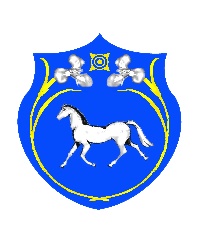 РОССИЙСКАЯ ФЕДЕРАЦИЯРЕСПУБЛИКА ХАКАСИЯСОВЕТ ДЕПУТАТОВЦЕЛИННОГО СЕЛЬСКОГО СОВЕТАШИРИНСКОГО РАЙОНАРЕСПУБЛИКИ ХАКАСИЯР Е Ш Е Н И Е«28» июня  2021 г.                                   с. Целинное			               № 8/3О внесении изменений в Генеральный план Целинного сельсовета Ширинского района Республики Хакасия, утвержденные решением Совета депутатов № 168 от 26.04.2013 г.      В соответствии с Градостроительным Кодексом Российской Федерации, Федеральным законом от 06.10.2013г. № 131-ФЗ «Об общих принципах организации местного самоуправления в Российской Федерации», руководствуясь Уставом муниципального образования Целинный сельсовет Ширинского района Республики Хакасия, в связи с подготовкой документов территориального планирования и увеличения границ населенных пунктов муниципалитета в целях жилищного строительства, Совет депутатов Целинного сельсовета Ширинского района Республики Хакасия  РЕШИЛ:Внести изменения в Генеральный план Целинного сельсовета Ширинского района Республики Хакасия, в части увеличения границ населенного пункта с. Целинного, согласно приложенной схеме с каталогом координат.Данное решение разместить на официальном сайте и информационном стенде администрации Целинного сельсовета.Настоящее решение вступает в силу со дня его официального опубликования (обнародования).Глава Целинного сельсовета                                                                        Т.И. Морозова